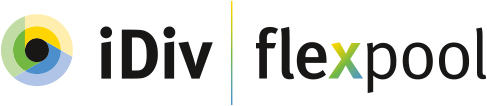 The Flexpool mechanism in iDiv’s 3rd funding phase3rd Flexpool call for postdoctoral research projects<Project title><Acronym><Applicants’ and co-applicants’ names><Applicants’ and co-applicants’ affiliations><Date of submission>***General comments on the template for proposals***Proposals are limited to 5 pages, for sections 2-5, and 2 pages for sections 6-10; only use Verdana 10 point font and 1.2 line spacing for the text; for tables, other font sizes and line spacing are acceptable. Proposals not fulfilling these formal criteria will not be considered.1. General information:2. Summary:<Please provide a concise and comprehensive summary of your research project with main objectives, hypotheses and expected contributions of the proposed work to the iDiv strategic missions.>3. State of the art:<Please explain briefly the state of the art of the field in relation to your proposed project. This and the next two sections must be concise and understandable without consultation of additional literature.>4. Research questions / hypotheses:<Please give a concise description of the research questions and scientific objectives of your project.>5. Work plan:<Please give a concise overview of the planned work. Provide a description of the methods and quantitative tools (theoretical frameworks, models, algorithms) that you plan to use in the project: Methods / tools already available versus those that need to be developed. For experimental projects, a schedule detailing all planned experiments should be provided; for synthesis projects, the sources of the data and their availability needs to be indicated - as a proof of the latter, copies of formal data requests submitted to existing databases such as BExIS and BEF-data and others can be added as an appendix to the proposal. Please indicate if and to what extent the project requires the use of central iDiv facilities (e.g. experimental facilities, HPC).>6. Project related own publications:<Please list max. 5 own publications (by any of the applicants) relevant for the project; for each publication, please specify how it relates to and why it is important for the proposal (max. 100 words each).>7. Integration:<Please explain in detail, how this project will strengthen integration among the iDiv members involved (What is new about the collaborations that will be established as part of this project? If collaborations among some of the applicants already exist, please explain how this project will help to consolidate and further develop these). Please explain how the project will join iDiv’s research areas (molecular / complexity / function / society / change), and summarize how it links to existing themes or member networks, fills gaps in iDiv research and what key contributions will be provided to fulfil the iDiv strategic missions.>8. Commitment plan:Main PI<Please specify how the PI contributed and / or will further contribute to iDiv’s activities (also, please indicate when iDiv membership started).>Co-PIs  <Please explain the specific role of each co-PIs of your project.>Collaborators  <Please explain the specific role of each collaborator on your project.>9. Mentoring strategy:<Please specify how you plan to supervise your postdoctoral researcher within this project. In case of Junior Group Leaders, please specify if you have an appointment that lasts long enough for the project. If not, please indicate a contact (co-PI) that will serve as supervisor.>10. Other projects:<Please list all current projects by the applicants that are related to this proposal (title & funding organisation).>11. Budget plan:a) Requested funds:<Please clearly state what amount of funding is requested with respect to personnel and consumables. Please explain why the funds are needed and how they will be used. Please provide details on individual items where applicable. Direct costs (“Sachmittel” according to DFG “Verwendungsrichtlinien”) should not exceed the budget of 10 k€ per year. Within the 10 k€ per year, max. 1 k€ can be allocated for publications and min. 1 k€ should be allocated to conferences / lab visits / workshops for the postdoctoral researchers.Please note: Investments and basic equipment (incl. IT-equipment) have to be provided by the main PI!>b) Own contributions of the applicants:<Please list infrastructural and financial contributions of the applicants. It is expected that significant additional resources are provided for experimental projects with contributions particularly for small equipment and consumables.>12. Bibliography (max. 15 references)<Please use Verdana 10 point font and single line spacing for the text.>13. AppendixCVsPlease provide CVs of all applicants (main PI and co-PIs) of your project. The CVs do not need to follow a specific format but should not exceed 1 page per PI.Participation status: <PI, co-PI, or collaborator (indicate if iDiv member)>List of abbreviations:<If abbreviations are used, please list them as well as their definitions here.>Project titleMain PI<name><address><affiliation>Co-PI 1<name><affiliation>Co-PI 2<name><affiliation>…Keywords<please provide 5 keywords><please provide 5 keywords>Funding for20242025Staff(Quantity)(Quantity)PD, 100%11Direct costs(Sum)(Sum)ConsumablesTravel (e.g. conferences)Publication costs<other>Total<sum><sum>Names of (co-) applicantsContributions to the project<name of main PI><name of co-PI 1><name of co-PI 2>…Name:Nationality:Gender: <male, female, diverse, prefer not to say>Institution, City, Country:E-mail:URL:Professional status: <Professor, Assistant professor, Associate professor, Senior researcher (> 6 years), Post-Doc (< 6 years), PhD-student, other>Education<Year type of education ><Year type of education >…Academic Positions<Year Position><Year Position>…General expertise and its relevance for the projectFive important publications<Example of bibliography style (Verdana 8pt):Bruelheide H, Luginbühl U (2009) Peeking at ecosystem stability - Making use of a natural disturbance experiment to analyse resistance and resilience of a beech forest community. Ecology 90:1314–1325.Schuldt, A., Bruelheide, H., Durka, W., Eichenberg, D., Fischer, M., Kröber, W., Härdtle, W., Ma, K.P., Michalski, S., Palm, W.-U., Schmid, B., Welk, E., Zhou, H.Z. & Assmann, T. (2012): Plant traits affecting herbivory on tree recruits in highly diverse subtropical forests. Ecology Letters 15: 732-739.><…><…><…><…>AbbreviationDefinition< >< >< >< >